“Miantso an’i Jesosy amin’ny Fotoan-tsarotra!”Herinandro 14 - 100 Androm-bavaka26 Jona – 4 Jolay, 2020  “ Fantatsika ny Fiafaran’ny Tantara ”Nataon’i Mark FinleyNy iray amin'ireo antony lehibe indrindra hahafahantsika miaina, tsy ao anatin’ny tahotra sy ny ahiahy ary ny tebiteby, dia satria fantatsika ny fiafaran'ny tantara. Fantatsika fa tsy hanana ny teny farany ny aretina : Kristy no hanana izany. Fantatsika fa tsy afaka hanapotika ny fiainana rehetra eto ambonin'ny tany ny coronavirus, na otrikaretina hafa, na loza voajanahary, na ady sy loza nokleary. Manana ny fanantenana ny fiverenan'i Jesosy isika. Hitantsika ny mosary. Hitantsika ny horohorontany. Hitantsika ny fahorian'ireo firenena. Hitantsika ny fiakaran'ny ady nokleary izay mety hitranga. Hitantsika fa mety hisy ny loza nokleary. Hitantsika ny fiovan'ny toetr'andro. Hitantsika ny areti-mifindra mahatonga fahafatesana an'arivony.Hitantsika ireo zavatra ireo, saingy manana fanantenana isika izay hahafahantsika   miroborobo ao anatin'ny fotoan-tsarotra indrindra. Manana fahatsapana fahatokiana izay mitarika antsika isika satria efa novakintsika ireo toko farany amin'ny Baiboly. Fantatsika ny fiafaran'ny tantara.  Ao amin’ny Apokalypsy 21, ny andininy 4 sy 5, dia manoratra i Jaona hoe, “ Ary hofafany ny ranomaso rehetra amin'ny masony ; ary tsy hisy fahafatesana intsony, sady tsy hisy alahelo, na fitarainana, na fanaintainana ; fa efa lasa ny zavatra taloha. Ary hoy Ilay mipetraka eo ambonin'ny seza fiandrianana : Indro, havaoziko ny zavatra rehetra.”  Ary miaraka amin’ny apôstôly Paoly isika dia “ miandry ny fanantenana mahafinaritra sy ny fisehoan'ny voninahitr'Andriamanitra lehibe sady Mpamonjy antsika, dia Jesosy Kristy,” (Titosy 2 :13) Advantista isika ary tsy manadino ny lovantsika. Hiverina i Kristy ary ho avy tsy ho ela Izy. Raha toa ka very ny fahitantsika ny fahatongavan'i Kristy dia ho very ny fanantenantsika. Advantista isika. Mijery mihoatra ny zavatra izay misy isika, mankany amin'ny zavatra izay hoavy. Mijery mihoatra ny androany isika, mankany amin’ny ampitso. Mijery mihoatra ny aretina isika, mankany amin’ny fahasalamana. Mijery mihoatra ireo areti-mifindra izay entin'ny rivotra isika, mankany amin'ny rivotra madio izay tsy ahitana areti-mifindra intsony.Ao anatin’ny fitomboan'ny loza voajanahary, ny korontana politika, ny tsy fahazoana antoka ny ara-toe-karena ary ny areti-mandringana, no ahitantsika ireo famantarana ny fiavian'ny Tompontsika. Na dia tsy Andriamanitra aza no nahatonga ireny loza ireny dia manana tanjona Izy amin’ny famelana azy ireny hitranga. Miantso antsika mba hiantehitra tanteraka Aminy Izy. Miantso antsika mba handohalika izy. Miantso antsika ho amin'ny fiainanam-bavaka lalina kokoa sy fanandramana amin’ny fianarana ny Baiboly bebe kokoa Izy. Mampahafantatra antsika Izy fa tsy misy azo antoka izao tontolo iainantsika izao. Kristy no toky ananantsika. Izy no fiarovana antsika. Izy no Mpamonjy antsika, Mpanavotra antsika, Mpanafaka antsika, ilay Mpanjakantsika izay ho avy tsy ho ela.Inona no aterak’io otrikaretina izay hitantsika miparitaka haingana io ? Miantso antsika mba handinika io.  Tsy ity izao tontolo izao ity ihany no misy. Kristy dia miteny aminao sy amiko. Marefo ny fiainantsika. Miaina ao anatin’ny vatan'olombelona marefo isika tsirairay avy. Kanefa mihoatra noho ny zavatra izay hitantsika dia misy zavatra tsara kokoa ho avy - ary izany no voninahitr'i Kristy. Misy zavatra izay mendrika ny hiainantsika mihoatra an'ity fiainana ankehitriny ity, dia i Jesosy Kristy izany. Avelao Izy hameno ny fonao, hanala ny tahotrao, hanamafy ny fahatapahan-kevitrao ary hanomana anao amin'ny Fiverenany tsy ho ela.FANONTANIANA FAMPIERITRERETANA :Tsapanao ve ny fanantenana mahagaga izay ananantsika amin'ny maha mpino Advantista antsika ? Hitanao ve hoe tsy misy na inona na inona eto amin'ity tontolo ity afaka manambany antsika raha mbola mibanjina an'i Kristy sy ny teny fikasany isika ? Moa ve ianao mamakivaky izao aretina izao, sy ny andro sisa rehetra ho avy, amin'ny fahatokiana feno ny fampanantenan'Andriamanitra lehibe izay manome fifaliana sy fahasambarana ary fiadanana mandrakizay ?FAMPIHARANA : Makà fotoana kely androany hitadiavana ireo andininy rehetra ao amin'ny Baiboly izay manondro ny fanantenana lehibe amin'ny Fiaviana Fanindroany sy ireo teny fikasana mifandray amin’ny lanitra vaovao sy ny tany vaovao. Misafidiana andininy vitsivitsy hatao tsianjery ary avelao ny hatsarana sy ny fitiavan'Andriamanitra hameno ny andronao amin’ny fanantenana sy fifaliana ary fahatokisana an'i Jesosy.“ Ary arakaraka ny handrosoan’ ireo taona tsy hanam-pahataperana, dia hitombo hatrany ny fanambarana ny hasoa sy ny voninahitry ny fanambarana momba an’ Andriamanitra sy Kristy. Ary arakaraka ny hitomboan’ ny fahalalana, no hitomboan’ ny fitiavana, ny fanajana sy ny fahasambarana koa. Arakaraka ny hahafantaran’ ny olona bebe kokoa ny amin’ Andriamanitra, no hampitombo ny fankalazany ny toetrany. Rehefa sokafan’ i Jesosy eo anoloan’ izy ireo ny zava-miafin’ ny fanavotana sy izay vita tamin’ ny fikatrohana ilay ady lehibe nifanaovana tamin’ i Satana, dia hientanentana ho amin’ ny fitiavana mafana ny fon’ ny voavotra, ary amim-pifaliana sy firavoravoana bebe kokoa no hanaovany hira mamy loatra amin’ ny lokanga volamenany ; ary feo alinalina sy arivoarivo tsy manampahataperana no hiara-miredona hiram-piderana mireondreona. « Ary izao zavatra ary rehetra izao, na izay any an-danitra, na izay ety ambonin’ ny tany sy any ambanin’ ny tany, na izay any an-dranomasina mbamin’ izay rehetra ao anatiny, dia reko samy nanao hoe : Ho an’ Ilay mipetraka eo ambonin’ ny seza fiandrianana sy ho an’ ny Zanak’ ondry anie ny saotra sy ny haja sy ny voninahitra ary ny fanjakana mandrakizay ». Mifarana hatreo ilay ady lehibe. Tsy misy intsony ny fahotana sy ny mpanota. Voadio tanteraka ny tontolo rehetra. Miara-mitepo fifaliana sy firindrana ny voary manontolo. Avy amin’ Ilay Mpamorona izao rehetra izao no mikoriana ny aina sy ny fahazavana ary ny fifaliana manerana ny fanjakana eny amin’ ny habakabaka tsy misy fetra. Hatramin’ ny « atoma » bitika indrindra ka hatramin’ izao tontolo izao lehibe indrindra, ny zavatra rehetra, na ny manan’ aina na ny tsy manan’ aina dia samy manambara amin’ ny alalan’ ny hankatony sy ny fifaliany safononoka fa ANDRIAMANITRA DIA FITIAVANA ” – Hery Mifanandrina, pp. 705- 706Mandeha lavitra kokoa – Soso-kevitra lahatsoratra fanampiny amin’ity herinandro ity Ellen White, Hery Mifanandrina ; Mifarana ny AdyMark Finley, Making Friends for God (Manao namana ho an’Andriamanitra)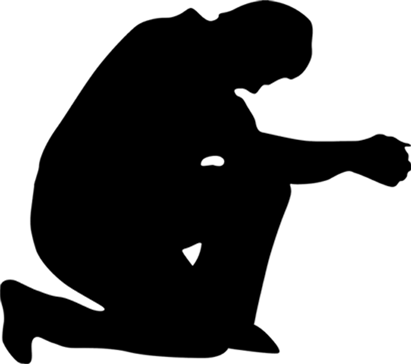 Andro 92 – Fifantohan’ny Vavaka – Zoma 26 Jona 2020TATITRA FIDERANA : Diviziona Azia Atsimo-Pasifika : Misaotra an Andriamanitra izahay satria noho ity hetsika ity dia maherin'ny 5000 ireo miaramilan'ny vavaka izay nisoratra anarana sy nanatevin-daharana anay, ary tanora ny ankamaroany. Nisy tambazotram-vavaka natsangana ary natao tsanga-tanana sy napetraka tamin’ny fomba ofisialy ny Departemantan’ny Vavaka ho an’ny tanora.Fanomezana ara-Drafitra sy Asam-pahatokiana : Midera an'Andriamanitra izahay noho ny fahatokian'ireo mambra Advantista Mitandrina ny Andro Fahafito nandritra ny valanaretina tamin'ny taona 2020. Hatramin'ny 11 martsa 2020, ireo mambra mahatoky dia nanangona vola mihoatra ny $ 1.000.000 tamin'ny Fanomezana ara-drafitra mba hamatsiana ny iraka manerantany tanterahin’ny Fiangonana Advantista Mitandrina ny Andro Fahafito.Nahazo tatitra momba ny batisa an-jatony izahay taorian'ny 100 Androm-bavaka. Midera an'Andriamanitra izahay noho ireo rehetra izay nivavaka hoan’ireo ezaka fitoriana ny filazantsara rehetra izay tanterahina. Ho an'Andriamanitra anie ny voninahitra !Mpampiely boky ara-pilazantsara avy any Tanzania : Nanao fahagagana ho ahy Andriamanitra nandritra ny 100 Androm-bavaka. Nivavaka aho mba hampifandraisin'Andriamanitra ahy amin'ny olona iray mba hanomezana azy fampianarana Baiboly. Roa andro taty aoriana, nisy ramatoa avy amina-toerana iray izay 7 km mahery miala avy ao aminay izay tonga tao an-tranoko. "Nivarotra ireto boky ireto tamiko ianao, novakiako ireto ary hitako ny fahamarinana, tonga aty aminao aho mba hahafahako manohy mianatra," hoy izy. Mandroso izahay amin'ny fianaranay ny Baiboly ary vonona hanokana ny fiainana ho an'i Jesosy ilay ramatoa. Novalian'Andriamanitra ny vavaka nataoko !Nisy tsy mpino iray tafajanona niaraka tamina-fianakaviana Advantista iray nandritra ny fihibohana. Nandray anjara tamin'ny 100 Androm-bavaka ity fianakaviana ity. Nilaza ilay tovolahy fa fandaniam-potoana fotsiny ny vavaka. Fotoana fohy taorian'izay dia voan’ny COVID-19 izy. Nentina tany an-toeran-kafa izy hanaovana ny fanokana-monina azy, ary nahatonga fiovam-po tao aminy izany, ka namporisika ny olona hivavaka toa ireo Advantista izay niara-nipetraka taminy taloha izy. Sitrana tamin'ny fomba mahagaga izy sy ireo olona rehetra niaraka taminy. Nanolo-tena ho an'Andriamanitra izy sy ny olona iray hafa tamin'ny alalan’ny batisa tamin'ny 14 Jona !
FANGATAHANA VAVAKA :Mivavaha ho an'i Lennox. Zazalahy enin-taona izy. Misy hozatra malemy maro ao amin'ny vatany. Misy olana ihany koa ny masony ary atahorana ho jamba izy. Voan’ny ‘gigantisme’ sy ‘Syndrome Respiratoire du Moyen-Orient’ (Aretina mamely ny taovam-pisefoana) ihany koa izy ary manana fo mihalehibe (Cœur hypertophié). Mivavaha ho an’ireo ankizy marary rehetra manerana ny tany.Mivavaha ho an'ny avaratra atsinanan'i Inde sy ireo faritra hafa eran'izao tontolo izao izay mitombo indray ny tranga COVID-19 ao aminy.Mivavaha ho an'ireo zanaky ny fianakaviana Advantista izay very lalana na ao anatin'ny fahaverezan-kevitra sy fikomiana.Mivavaha ho an'ireo olona izay mikasa ny hanao asa fanompoana amin'ny fotoana feno. Mivavaha mba ho mazava kokoa amin’izy ireo ny antsony ary mba ho afaka ny sakana rehetra.Andro 93 – Fifantohan’ny Vavaka – Sabata 27 Jona 2020Andeha Aho… Ho any Amin’ny Fianakaviako.“Fa raha misy tsy mamelona ny azy, indrindra fa ny ankohonany, dia efa nandà ny finoana izy ka ratsy noho ny tsy mino aza. ”– 1 Timoty 5 :8“. . . tsy maintsy mijoro ho mahatoky ianao, tsy voaozongozona ary vonona ny hanatanteraka ny adidinao amin'ny ankohonanano ary hanofana azy ireo eo ambany fiahianao manokana, raha azo atao izany. Tsy tokony hihemotra amin'ny ezaka rehetra ianao hahatonga azy ireo hanapa-kevitra hiaraka aminao amin'ny lalan'ny fanamasinana. ” – Le Foyer Chrétien (Hasambarana Tefin’akany), p. 338 (VF)FANONTANIANA FAMPIERITRERETANA :Isika rehetra dia samy manana havana akaiky na alavitra izay mbola tsy raiki-pitia amin'i Kristy ary mbola tsy nanapa-kevitra ny hiaina amim-pahatokiana ho azy, na koa efa nanalavitra an'Andriamanitra izy ireo. Angamba mety tsy mino an'Andriamanitra izy ireo na misy antony hafa nandraisany ny fanapahan-keviny. Na angamba tsy mbola nanana fahafahana izy ireo handre, hahatakatra sy hahita tsara amin’ny fahafenoany ny filazantsara amin'ny alalan’ny teny sy ny fihetsika.Manana andraikitra ianao hanao ny zava-drehetra araka izay tratry ny herinao mba hanatrarana ny fianakavianao amin'ny hatsaram-panahy, halemem-panahy sy fahendrena ary fitiavana betsaka, ary mampiseho azy ireo fa miahy azy ireo ianao ary manondro azy ireo mankany amin'ny fahamarinana sy ny fitiavan'i Jesosy amin’ny fotoana mety.Moa ve ianao hanao, miaraka amin'ny vavaka, izany asa manan-danjan’ny fanelanelanana sy fanompoana izany amin'ny fianakavianao izay tsy mpino / tsy Advantista / mihemotra ? Te hanolo-tena bebe kokoa amin'ny fifandraisanao amin’izy ireo ve ianao ?TATITRA FIDERANA : Departemantan’ny Fiainam-pianakaviana any amin’ny Foibe Manerantany : Nandritra ny Andro Manerantanin'ny Vavaka ho an’ny Fanambadiana sy ny Ankohonana amin’ny COVID-19 dia maro ny vondron'olona maneran-tany no nanao fivoriam-bavaka  nandritra ny alina mba hanasitranan'Andriamanitra ny fanambadian'izy ireo sy ny fifandraisan'ny fianakaviany, ary nisy fahagagana maro amin’ny fanasitranana ny fanambadiana ary famerenana ny fandriam-pahalemana ao amin'ny tokantrano maro izay nisy fifandirana, fihenjanana, fanahiana ary hakiviana.Nancy M. : Nositranin’ Andriamanitra tamin'ny COVID-19 ny fianakavian’ny zanako vavy nandritra izao 100 Androm-bavaka izao, ary nohamafisiny ihany koa ny fatoran’ny fifandraisan’ny fianakavianay.Nelda M. : Tamin'ny Sabata 13 Jona dia nanao ny fotoam-pivavahana voalohany izahay taorian'ny nisokafanay indray. Nandritra ny hira fanokafana hoe “ Don't Forget the Sabbath ” (Aza adino ny Sabata), dia nitomany ranomasom-pifaliana ny ankamaroanay. Nisy mpitsidika tsy nampoizina avy any amin’ny arabe manodidina ihany koa izahay. Nilaza izy fa azony tsara ny tenin'Andriamanitra tamin'ny alàlan'ny fihainoana ny Hope Radio. Ary vonona ny hanaiky an'i Jesosy Kristy ho Mpamonjy ny tenany manokana izy. Miderà an'Andriamanitra !Hopewell M. : Nandritra ny 100 Androm-bavaka, dia maherin'ny 20 000 tany Zimbabwe no voataona tamin'ny alalan'ny fitoriana amin’ny finday sy ny aterineto ary maro no miandry ny batisa.Mpitarika ny fiangonana iray : Nandritra ny fihibohana dia nijoro ho mahatoky ny fiangonanay ary namerina 143% tamin’ny tanjon’ny ampahafolony napetrakay.
FANGATAHANA VAVAKA :Mivavaha ho an'ny fianakavianao akaiky sy lavitra. Mivavaha ho an’ny famonjena azy ireo ary mba hanananao fotoana hizarana amin'izy ireo ny finoanao, ny tenin'Andriamanitra ary ny fitiavan'i Kristy. Mivavaha ho an'ny asa fanompoana ataon’ireo haino aman-jery Advantista rehetra, izay tsy sasatra mampiely ny filazantsara amin'izao tontolo izao. Mivavaha mba hisy vokatra lehibe. Mivavaha ho an'ireo mpitantana orinasa izay mandray fanapahan-kevitra sarotra izay mety hisy fiantraikany amin'ny fiainan'ny mpiasa mandritra izao valan'aretina izao. Mivavaha ho an'i Matio, lehilahy tsy manan-kialofana izay miady amin'ny fiankinan-doha sy gadra hafa izay manakana azy tsy hiara-mandeha amin'i Jesosy. Mivavaha mba hisy ny fanafahana ho azy sy ireo olona sarobidy rehetra izay eo ambany fanandevozan'i satana.Andro 94 – Fifantohan’ny Vavaka – Alahady 28 Jona 2020Andeha Aho… Ho any Amin’ireo Mpifanolobodirindrina amiko.“ Ary ny faharoa dia izao : Tiava ny namanao tahaka ny tenanao. Tsy misy didy hafa lehibe noho ireo.” – Marka 12 :31“ Ny asa lehibe indrindra ho an’ny Kristiana dia ny fitadiavana izay ho firaisan’ny fianakaviana. Amin’izay dia afaka hitatra ho any amin’ny fiarahamonina manodidina ny asa izay tokony hotanterahina. Ireo izay mahazo ny tombotsoan’ny fahazavana dia manana adidy hampamirapiratra an’izany ho tara-pahazavana manjelatra. Ny tenin’izy ireo, izay feno ny fitiavan’i Kristy, dia tokony hanana ny tsiron’ny fiainana izay manome fiainana. ” – Le Foyer Chrétien (Hasambarana tefin’akany), p. 37 (VF)FANONTANIANA FAMPIERITRERETANA :Fantatr'i Jesosy ny hery miasa mangina anananao. Fantany ny olona tsirairay ifandraisanao. Saha anaovana iraka ihany koa ireo mpifanolobodirindrina amintsika, mitovy amin'ny mponina any an-tany lavitra. Manana tombontsoa isika afaka mifandray amin’izy ireo ary ho fahazavana ho azy ireo. Saingy tokony hihoatra ny tsikitsiky tsotra sy resadresaka fotsiny izany. Ahoana no handrenesan’izy ireo ny fahamarinana raha tsy misy milaza sy maneho an’izany aminy ?Moa ve ianao hivavaka mba hahazoanao fahafahana hisakaizàna amin'ireo mpiara-monina aminao mba hanehoana azy ireo ny fitiavan'i Jesosy ? Raha tsy fantatrao ireo mpiara-monina aminao, vonona hiala ao amin'ny faritra mampahazo aina anao ve ianao ary handeha hampahafantatra ny tenanao amin'izy ireo ? Vonona ve ianao handray anjara amin'ny asa fanompoana lehibe amin'ny fitoriana ny filazantsara eo amin'ny manodidina anao ?TATITRA FIDERANA : Jon R. : Nampiray indray ireo fiangonana telo ao amin'ny distrikanay ity valanaretina ity raha nanao fivoriam-bavaka isan’andro tamin’ny aterineto hanaovana ny 100 Androm-bavaka izahay. Midera an'Andriamanitra izahay, satria miray ao am-po sy ao amin'ny iraka mihoatra noho ny taloha !Jackie N. : Midera an'Andriamanitra aho ! Mihoatran’ny 20 ny mambran’ny fianakavianay no tao anaty trano iray nandritra ny fihibohana, saingy afaka mijoro ho vavolombelona aho fa tsy maty mosary mihintsy izahay ary tsy nisy narary mihintsy ! Aldo N. : Nandritra ny 100 Androm-bavaka dia nianatra ny hivavaka amim-panetren-tena aho. Vokatr’izany, dia nitahy anay Andriamanitra, ary ny vadiko, izay tsy afaka nanan'anaka mihitsy, dia bevohoka amin’izao fotoana izao !N.J. : Nivavaka isan'andro isan'andro izaho sy ny reniko rehefa amin’ny 5 ora sy amin’ny 12 ora mba hihavana ny raiko izay efa 88 taona sy ny anabaviko. Misaotra an'Andriamanitra izahay fa nifampitsidika izy mianaka efa miandàlana ny fampihavanana !Gloria : Afaka nanao ny asa fanompoako teo amin'ny manodidina ahy aho tamin'ny alalan’ny fizarana trakta misy ireo fitsipiky ny fahasalamana avy amin'Andriamanitra. Nanampy ahy Andriamanitra mba hivoaka ny faritra mampahazo aina ahy ary ankehitriny aho dia manana fifandraisana tsara amin'ireo olona ao amin'ny manodidina ahy !
FANGATAHANA VAVAKA :Mivavaha ho an'ireo mpiara-monina aminao sy ny manodidina anao. Mivavaha mba hisy ny fihaonana masina mba hampifandraisana sy hanampiana anao hifandray amin'ny mpiara-monina aminao ary hanazavanao ny fahazavan'i Jesosy eo amin'ny fiainan'izy ireo. Mivavaha ho an'ny toeram-pitehirizana sakafo ReNewed Hope any Overland Park, Kansas. Mizara sakafo, fampaherezana ary fanantenana amin'ny fianakaviana 600 eo ho eo (olona 2 500 ka hatramin'ny 3,000) isan-kerinandro izy ireo ary nizara fampianarana Baiboly sy boky Ny dia ho eo amin’i Kristy mihoatra ny 2000 amin'ny teny anglisy sy espaniola. Mivavaha ho an'ny asa fanompoana ataon’ireo toeram-pitehirizana sakafo sy ny asa fanasoavana ny fiarahamonina izay ataon’ny fiangonantsika manerana izao tontolo izao. Mivavaha ho an'ireo rehetra izay voakasika ao amin’ny asa fanompoana amin'ny aterineto amin'ny alalan'ny tambazotra sosialy, horonan-tsary, ‘‘applications’’ ary tranonkala fianarana Baiboly. Mivavaha mba hisy vokatra lehibe ! Mivavaha ho an'ireo fanambadiana izay efa mananontanona ny fisaraham-panambadiana. Angataho Andriamanitra mba hanasitranana ny fifandraisana, ary mivavaha mba hisian’ny famelan-keloka sy mba hifohazan’ny fitiavana iray mitovy amin'ny an'i Kristy.Andro 95 – Fifantohan’ny Vavaka – Alatsinainy 29 Jona 2020Andeha Aho… Ho any Amin’ireo Namako.“ Tsy misy manana fitiavana lehibe noho izao, dia ny manolotra ny ainy hamonjy ny sakaizany.” 
– Jaona 15 :13“ Tokony hahatsapa ny rehetra ao am-piangonana fa adidiny ny miasa ho an'ireo manodidina azy. Manontania tena hoe ahoana no ahafahanao manampy indrindra an'ireo izay tsy liana amin'ny zavatra ara-pivavahana. Ary rehefa mitsidika ny namanao sy ny mpifanolobodirindrina aminao ianao, dia asehoy azy ireo fa miraharaha ny toe-piainany ara-panahy sy ny toe-piainany ara-batana ihany koa ianao. Miresaha aminy momba an'i Kristy amin'ny maha-Mpamonjy mamela heloka Azy. Asao ho any an-tranonao ny namanao ary mamakia andininy avy ao amin'ny Tenin'Andriamanitra sy boky izay manazava ny fahamarinana ao anatiny. Ireny vakiteny ireny ary koa ny fihirana tsotra sy ny vavaka amin-kafanam-po dia hampisy lanjany ireo lesona. Aoka ireo mambran'ny fiangonana hiofana amin’izany asa izany. Manan-danja tahaka ny fandehanana mitady ireo fanahy anaty haizina any amin'ny firenena lavitra izany. Raha toa ka misy ireo izay vonona amin’ny asan'ny misiônera an-tany lavitra, ireo rehetra izay mijanona ao amin'ny firenena kosa dia tokony hiasa amin'ny famonjena ny fanahy manodidina azy ireo ary hiasa tsara ho azy ireo toy ny fanaon'ireo izay miasa amin’ireo teratany any an-tany lavitra.” – Témoignages pour l'Église (Torolàlana ho an’ny fiangonana), Vol. 6, p. 276 (VA)FANONTANIANA FAMPIERITRERETANA :Raisin’i Jesosy ho sakaizany izaho sy ianao. Mahafinaritra tokoa izany ! Vonona ny hanolotra ny Ainy ho famonjena antsika Izy, ary nataony izany na dia tsy azony antoka aza ny fanekentsika izany fanomezany izany.Manana namana tsy mbola mahalala an'i Jesosy ve ianao ? Sa mety natahotra ny hizara an'i Kristy ianao satria nanahy sao ho rava ny fisakaizanareo ?Raha vonona ny hanome ny fiainany i Jesosy, eny fa na dia ny momba Azy rehetra mihintsy aza, ho famonjena ny namany, moa ve tsy tokony hanao izay rehetra azontsika atao isika mba hamporisihana ireo namantsika ho eny amin’ny làlana hahafahany miara-mandeha amin'i Jesosy am-pahatokiana ?Angataho am-bavaka Andriamanitra mba hampiseho aminao ny fomba hahafahanao manolo-tena feno amin'ny fitoriana ny filazantsara amin'ny namanao. Angataho Izy hanome anao fahafahana hizara ny finoanao, ny fitiavan'i Jesosy ary ny fomba hahafahan'izy ireo miaina ihany koa ny fahasoavana mamonjy avy amin’Andriamanitra !TATITRA FIDERANA: Tsy fantatr’anarana : Ny valanaretina coronavirus dia nanokatra ny masonay amin'ny maha-akaiky ny fiverenan'i Jesosy. Misaotra an'Andriamanitra noho ny 100 Androm-bavaka izahay. Mivavaka bebe kokoa miaraka amin'ny fianakaviana izahay ankehitriny. Indray andro tamin'ny volana Mey, niharan’ny lozam-pifamoivoizana nahatsiravina izay saika niteraka fahavoazana be izahay, fa voninahitra ho an'Andriamanitra, tsy nisy naratra izahay rehetra na dia iray aza. Nivavaka indroa nandritra ny dianay izahay tamin’io andro io. Mahatoky tokoa Andriamanitra !Ruth A. : Nivavaka aho mba hanomezan'Andriamanitra ahy fahafahana hijoro ho vavolombelona amin'ilay mpifanilabodirindrina amiko ary nanokatra varavarana ho ahy Izy hizarako an'i Kristy aminy. Tsy salama izy ary efa manomboka mino an’Andriamanitra !Biraon’ny Diviziona Pasifika Atsimo : Vavaka manokana anakiroa ho an'ny mararin’ny COVID-19 no nahazo valiny tsara. Tena nahiana mafy tokoa ny ain’izy roa lahy ary fahagagana ihany sisa no mety afaka nanasitrana azy ireo. Samy sitrana tsara avokoa izy roa lahy amin’izao fotoana izao !Alicia S. : Misaotra an'Andriamanitra aho noho ny 100 Androm-bavaka satria tamin'ny alalan’izany no Nanehoany tamiko ireo fahotako rehetra izay tsy mbola nekeko, ary anisan’izany ny fitiavan-tena sy fifantohana amin’ny olan’ny tenako manokana. Ny fivavahana isan'andro ho an'ny hafa dia nanampy ahy hanana fo miahy sy be fitiavana kokoa.Lo R. : Nivavaka mafy aho mba hahita olona iray izay azoko izarana an'i Jesosy. Nivavaka aho mba hisy olona hangataka an’izany amiko am-pahatsorana. Nitsidika orinasa iray aho androany ary nanontany ahy ity ramatoa iray raha manana trakta hozaraina aho. Nilaza taminy aho fa nanana betsaka tokoa. Nomeko azy ny boky Ny Dia ho eo Amin’i Kristy, noraisiko ny nomeraony ary manantena aho fa hahafantatra bebe kokoa momba ny tohiny. Voalohany tamin'ny fiainako aho no natoky an'Andriamanitra toy izao.
FANGATAHANA VAVAKA :Mivavaha ho an'ireo namanao izay tsy mpino. Mivavaha mba hanananao fahendrena hizarana ny filazantsara amin'izy ireo amin'ny fotoana mety. Mivavaha ho an'ireo izay manana olana amin’ny fahasalamana ara-tsaina ary mahatsiaro ho irery sy mahatsapa fanahiana ary tsy fahafaha-manoatra. Mivavaha ho an'ny fiangonana iray any Toronto, Canada, izay natao manokana ho an'ireo manana olana amin’ny fahitana, ary manome toerana mahafinaritra hivavahana sy hahazoana namana vaovao. Mivavaha mba hivelatra io asa fanompoana io ary mba hisy hafa toa azy ihany koa any amin'ny toerana maro hafa. Mivavaha ho an'ireo mpitondra fiangonana eo an-toerana rehetra, ireo pasitora, ary koa ny mpitantana sy mpiasa eo anivon’ireo federasiona, ireo fivondronambe, ireo diviziona ary ny Foibe Manerantany. Mivavaha mba hanomezan'Andriamanitra azy ireo fahendrena hahafahan’izy ireo manompo amin’ny sehatra misy azy amin’ny fomba tsara kokoa.Andro 96 – Fifantohan’ny Vavaka – Talata 30 Jona           2020Andeha Aho… Ho any Amin’ireo Mpiara-miasa Amiko.“ Aoka hazava eo imason'ny olona toy izany koa ny fahazavanareo, mba hahitany ny asa soa ataonareo ka hankalazany ny Rainareo Izay any an-danitra.” – Matio 5 :16“ Avy amin'ny fahazavana nomen'Andriamanitra ahy, dia fantatro fa tena mila ireo solontena velon’ny fahamarinana ara-Baiboly ny asan’Andriamanitra amin’izao fotoana izao. Tsy mahefa izany asa izany irery ireo mpitandrina voahosotra. Tsy ireo mpitandrina ihany no antsoin’Andriamanitra, fa ireo mpitsabo, ireo mpitsabo mpanampy, ireo mpahay lalàna, ireo mpiasan’ny Filazantsara ary ireo olona hafa manana talenta manokana isan-karazany ihany koa, izay manana fahalalana ny fahamarinana ankehitriny, mba andeha hijery ny zavatra izay ilain’ireo tanàna mbola tsy nahazo ny fampitandremana. Tokony hisy mpino zato no mazoto mandray andraikitra amin'ny asa fitoriana ataon’ny tena manokana, raha toa ka iray ihany no misy ankehitriny. Mandeha haingana ny fotoana. Betsaka ny asa tokony hovitaina alohan'ny hanakatonan’i Satana sy ireo mpanaraka azy ny làlana. Ny mpiasa tsirairay dia tsy maintsy miasa, mba hahafahana manatsara ny fahafahana izay misy ankehitriny.” 
– Ministry to the Cities (Asa fanompoana atao amin’ireo tanàn-dehibe), p. 108 (VA)FANONTANIANA FAMPIERITRERETANA :Isaky ny mandeha miasa ianao dia miditra ao anatin’ny saha tokony hanaovana ny iraka. Fantatr'Andriamanitra fa ho eo amin’io toerana io ianao talohan'ny nahaterahanao, ary raha avelanao hiditra an-tsehatra Izy, dia hiasa amin'ny alalanao ianao mba hitarika ireo mpiara-miasa aminao ho eo an-tongotry ny hazo fijaliana.Moa ve ianao hangataka an'i Jesosy mba hilaza aminao hoe iza ireo izay tokony hitorianao ny filazantsara ao amin'ny toeram-piasànao ? Moa ve ianao hanomboka hivavaka ho an'ireo mpiara-miasa aminao rehetra amin'ny anarany tsirairay avy ary hitalaho amin'Andriamanitra mba hanananao fahafahana hizara an'i Kristy ?TATITRA FIDERANA : Diviziona Amerika Afovoany : Tany Guatemala, dia nisy mambran’ny fiangonana iray nanomboka nizara fampianarana ny Baiboly tamin’ny aterineto ka nitondra ho amin’ny batisan'ny mpitsara ao amin'ny Fitsarana Tampony (magistrat de la Cour suprême) tao Quetzaltenango izany. Ny ezaka fitoriana ny filazantsara amin’ny aterineto izay nataon'ny Fivondronamben’ny Venezoela Andrefana dia nitarika ho amin’ny batisa 396, anisan'izany ireo pasitora sy mambra tao amin’ny antokom-pivavahana hafa !Nahazo tatitra tsy tambo isaina izahay avy amina-fiangonana, fianakaviana, mpivady ary olona izay niaina fifohazana manokana, fanasitranana, fahafahana manao ny iraka ary fitahian’Andriamanitra manokana nandritra ny 100 Androm-bavaka. Betsaka loatra izy ireny ka tsy voatanisa eto avokoa izy rehetra !Beverly T. : Hanohy hivavaka miaraka izahay na aorian'ny fiafaran'ny zato andro aza !Marlene M. : Niasa tao amin'ny sambo fitsangatsanganana iray ny rahavaviko sy ny vadiny ary tsy maintsy nijanona tao nandritra ny herinandro maromaro izy ireo. Nivavaka sy nifady hanina ho azy aho. Afaka nizara Soratra Masina taminy aho nandritra io fotoan-tsarotra io, ary nandray anjara ihany koa izy tamin'ny fivoriana fitoriana ny filazantsara « Hope Awakens » (Mifoha ny fanantenana) sy ireo fivoriana nokarakarain’ny AWR tao amin'ny aterineto. Nanapa-kevitra ny hatao batisa izy !Lillian K. : Hatramin'ny nanombohan'ny Vavaka 100 Andro, dia mandàny ny fotoako amin'ny vavaka aho fa tsy mihinana sakafo atoandro any am-piasana. Vokatr'izany dia nahatsapa fanasitranana aho ary ny fotoam-pisakafoanako rehefa atoandro no lasa fotoana manokana ankanesako eo an-tongotr'i Jesosy.
FANGATAHANA VAVAKA :Mivavaha ho an'ireo mpiara-miasa aminao. Mivavaha mba ho vavolombelon'ny fitoeran'i Jesosy ao am-ponao ny fiainanao, ny teninao ary ny fihetsikao. Angataho Andriamanitra mba haneho aminao hoe iza amin'ireo mpiara-miasa aminao no mety vonona hianatra bebe kokoa momba an'Andriamanitra. Mivavaha ho fanohanana ny asa fanompoan'ny Fiangonana Advantista. Mivavaha mba hitahian’Andriamanitra ny ezaka ataon'izy ireo hampandrosoana ny asan'ny fanaparitahana ny Filazantsara. Mivavaha ho an'ny fahendren'ireo mpitarika sy ireo mpiasa ary mba hanomezan'Andriamanitra izay ilainy rehetra amin’ny asa fanompoana. Mivavaha ho an'ny fivoriana ho ataon’ny Foibe Manerantany amin'ny 2021. Mivavaha mba hahitana ny làlana mazava sy mitohy ho an'ny iraky ny Fiangonana Advantista Mitandrina ny Andro Fahafito. Mivavaha mba hifanaraka amin'ny sitrapon'ny Tompo amin'ny fanatanterahana haingana sy amin-kery ny Asany eto an-tany sy ho an'ny Fiaviany tsy ho ela ireo fifidianana sy fanendrena mpitarika rehetra mandritra ny fivorian’ny Foibe Manerantany amin'ny volana Mey 2021, ary mandritra ny ambin’ny taona 2021. Mivavaha ho an'ireo fianakaviana izay tafasaraka sy ireo izay tsy afa-miala any an-tany hafa noho ny valanaretina sy ny fihibohana. Mivavaha mba hahafahan'izy ireo mampiasa izao fotoan-tsarotra izao hamirapiratana fahazavana ho an'i Kristy na aiza na aiza misy azy ireo.Andro 97 – Fifantohan’ny Vavaka – Alarobia 1 Jolay 2020Andeha Aho… Ho any Amin’ireo Mpiara-mianatra Amiko.“ Fa tsy menatra ny filazantsara aho ; fa herin'Andriamanitra ho famonjena izay rehetra mino izany. . .”– Romana 1 :16“ Ampidiro ao amin’ny fiainanao any an-tsekoly, any amin’ny kilasimandry, amin’ny ezaka rehetra ataonao ny fivavahanao.” – Hafatra ho an’ny Tanora, p. 23“ Fantany [Satana] tsara fa tsy misy antokon’olona hafa izay afaka ny hahavita zavatra tsara noho ny tanora lahy sy vavy izay manolo-tena ho an’Andriamanitra. Afaka ny handefa hery miasa mangina mahery vaika ny tanora raha toa ka mahitsy. Ny Mpitoriteny na laika efa nahazo taona dia tsy afaka ny hanana ny antsasaky ny hery miasa mangina   hananan’ny tanora, izay manokan-tena ho an’Andriamanitra eo amin’ny namany. Tokony ho tsapan’izy ireo fa mipetraka eo amin’izy ireo ny andraikitra hanao izay rehetra azony hatao mba hamonjena ireo namany mety maty, na dia hanaovana sorona ny fahafinaretana sy ny faniriana voajanahary hananany aza. Ny fotoana, eny, ny fananana aza, raha ilaina dia tokony hatokana ho an’Andriamanitra” – Hafatra ho an’ny Tanora, p. 177FANONTANIANA FAMPIERITRERETANA :Mbola mianatra ve ianao ? Manana mpiara-mianatra, namana mpianatra ve ianao izay mikatsaka mari-pahaizana ary fianarana tsara ? Tsapanao ve fa ny zavatra atolotrao - ny Filazantsara - dia sarobidy lavitra noho ny diplaoma na ny fanabeazana rehetra izay omen’izao tontolo izao ? Fantatry ny mpiara-mianatra aminao ve fa Kristiana, Advantista Mitandrina ny Andro Fahafito ianao ? Na mety efa nahazo ny diplaomanao efa ela ianao. Mbola manana fifandraisana na fisakaizana amin'ireo mpiara-mianatra aminao taloha ve ianao ?Miantso anao Andriamanitra, na mpianatra ao amin'ny toeram-pampianarana Kristiana ianao na tsia, mba ho fahazavana ho an'ireo mpiara-mianatra aminao. Na mifandray amin’izy ireo amin'ny alalan’ny finday ianao, na amin’ny alalan’ny aterineto (noho ny valanaretina) na koa mifandray mivantana, dia ampamirapirato ny fahazavan'i Jesosy !Raha ray aman-dreny ianao dia nantsoina mba hanampy ny zanakao amin'ny alalan'ny fanehoana azy ny fomba hitiavana tahaka an'i Jesosy ary ny fomba hizarana ny Filazantsara.Moa ve ianao hifidy androany ny ho misiônera ho an'ireo olona ao amin'ny faritry ny toeram-pampianarana misy anao, ary ho ambasadaoron'i Jesosy any amin'ireo mpiara-mianatra aminao teo aloha / amin’izao fotoana izao / any aoriana ?TATITRA FIDERANA : Miderà an'Andriamanitra noho ny nanomezany fahagagana ara-bola, asa ary fanohanana ho an’ny olona maro tsy tambo isaina amin'izao fotoan-tsarotra izao.Joel B. : Nitsidika ny zanakay tany amin'ny Emira Arabo Mitambatra izahay mivady. Noho ny valanaretina dia tsy maintsy nijanona tany izahay ary voan'ny aretina COVID-19 avokoa. Betsaka ny vavaka natao ho anay. Tafavoaka velona avokoa izahay rehetra afa-tsy ny vadiko. Mbola misaotra an'Andriamanitra ihany aho noho ny Fitarihany. Fantany izay tsara indrindra ho an'ny fianakavianay.M.A. : Ny 9 jona, nifoha tamin'ny 2 ora maraina aho ary nahita lehilahy iray nitam-piadiana nijoro tao amin'ny efitrano izay natoriako sy natorian’ireo zanako. Nandrahona ny hamono ireo zanako izy. Natahotra izahay kanefa hoy aho taminy : "Mialà amin'ny anaran'i Jesosy !" Ren'Andriamanitra ny fitarainako, lasa ilay lehilahy fa tsy nandratra anay akory. Mahatoky tokoa Andriamanitra !Lindinkosi N. : Ny harivan'ny Andro 80 (momba ny fanasitranana ara-batana) dia saika very teo imasonay ny ain'ny rahalahiko. Niakatra ny tosidrany ary nidobodoboka mafy ny fony. Nangovitra izy, sady sempotsempotra ary niharatsy isaky ny minitra ny toe-batany. Nomenay tongolo gasy iray sy dipoavatra Cayenne tapaky ny sotrokely nafangaro tao anaty rano haingana izy. Avy eo dia nandohalika ary nivavaka izahay, ary rehefa avy nivavaka izahay dia niverina ho ara-dalàna ny tosidrany sy ny fidoboky ny fony ary tsy nangovitra intsony izy. Hitanay ny nanaovan’Andriamanitra ny fahagagan’ny fanasitranana ara-batana tao anatin'ny 10 minitra monja !Rodel L. : Nandritra ny fihibohana dia nieritreritra ny hikarakara tahirin-tsakafo mba hanatrarana ny fiarahamonina ny vadiko. Fitaovana fitsaboana 30 fonosana monja no saika hanombohanay izany kanefa Andriamanitra dia nanome sy nampitombo ny fonosana misy sakafo sy fitaovana fitsaboana, ka ahafahanay manampy ireo fianakaviana sahirana ao am-piangonanay sy ao amin’ny fiarahamonina misy anay mandritra ireo volana ho avy izany. Ho an'ilay Andriamanitra mahagaga anie ny voninahitra rehetra !
FANGATAHANA VAVAKA :Mivavaha ho an'ny sekolinao sy ireo mpampianatra ary mpiara-mianatra aminao. Mivavaha mba hanananao herimpo hijoro ho Kristiana izay miaina ho an'i Jesosy. Mivavaha mba hanananao fahafahana hampahafantatra ny finoanao amin'ireo mpiara-mianatra aminao. Raha efa tsy mianatra intsony ianao, dia mivavaha mba ahitanao fomba hanatrarana ireo mpiara-mianatra aminao taloha. Mivavaha ho an'ny asa fanompoana atao ho an’ireo toeram-pampianarana (PCM) izay tanterahina any amin'ireo toeram-pampianarana tsy Kristiana manerana ny tany. Mivavaha mba hisy mpianatra sy mpampianatra Advantista Mitandrina ny Andro Fahafito betsaka kokoa handray anjara amin'ity asa fanompoana ity, mba hanatratra an'izao tontolo izao amin'ny alàlan'ny fanatrarana ny toeram-pampianarana. Mivavaha mba hisy fijinjana fanahy betsaka an'ireo asa fanompoana rehetra izay nifindra any amin'ny fitoriana ny filazantsara amin’ny aterineto noho ny valan'aretina. Mivavaha ho an'ireo rahavavy bevohoka maneran-tany izay efa hiteraka. Mivavaha ho an'ny fiarovana azy ireo amin'ny COVID-19 ary ho an'ny fahaterahan'ny zaza salama tsara. Mivavaha mba hitombo ireo zaza ireo mba ho lasa mpiasa mahery ho an'i Jesosy.Andro 98 – Fifantohan’ny Vavaka - Alakamisy 2 Jolay 2020Andeha Aho… Ho any Amin’ny Tanànako.“ Ary katsaho izay hiadanan'ny tanàna izay nampandehanako anareo ho babo, ary mivavaha amin'i Jehovah ho azy . . .”– Jeremia 29 :7“ Mbola mipetraka ny maha-zava-dehibe ny fidirana any amin'ny tanàn-dehibe. Nandritra ny taona maro dia nanentana antsika hanatanteraka an'io adidy io ny Tompo, kanefa kely aza ny zava-bitantsika any amin'ireo tanàn-dehibe ireo. Raha tsy manao io asa io am-pahavononana tanteraka isika dia hampitombo ny olana izay tsy ho mora resena i Satana. Mbola betsaka ny asa izay tokony ho natao tao amin'ireny tanàna izay tsy noraharahiana ireny. Ho sarotra kokoa ny asa amin’izao fotoana izao raha oharina amin'ny taona vitsivitsy lasa izay. Fa raha manao ny asa amin'ny anaran'ny Tompo isika, dia ho rava ireo sakana ary ho azontsika ny fandresena.” – Ministry to the Cities (Asa fanompoana atao amin’ireo tanàn-dehibe), p. 25 (VA)FANONTANIANA FAMPIERITRERETANA :Ny ankamaroan'ny olona dia mipetraka amin'ny tanàn-dehibe. Na dia tsy maintsy mangataka amin'Andriamanitra aza isika mba hanoro antsika ny fotoana tokony hankanesana any ambanivohitra, dia tsy tokony hohadinointsika koa ny asa izay atao any amin'ireo tanàn-dehibe. An-tapitrisany maro no voafandrika sy tsy misy fanantenana ao anatin’ny fiankinan-doha, ny tabataba, ny fanelingelenana sy ny fiainana an-tanàn-dehibe.Mivavaha fa hanomezan’Andriamanitra anao faniriana hanao ny asa fanompoana ho an'ireo tanàna ireo. Angamba miantso anao izy mba hanomboka "ivon-toerana fanatrarana", izay orinasa mifototra amin'ny asa fanompoana, mba hanatrarana ireo fanahy very any amin'ireo tanànan'izao tontolo izao ? Na koa miantso anao sy ny fiangonanao izy mba hanao asa fitoriana lehibe amin'ny alàlan'ireo asa fanompoana isan-karazany atao ho an’ireo mponina ao an-tanànanao ?Maninona ianao raha mangataka amin'Andriamanitra mba haneho anao ny fomba mety hanompoana ireo mponina ao amin'ny tanànanao ?TATITRA FIDERANA : Grant L. : Ho fanonerana ireo andro fianarana very, ny fitondram-panjakana Afrikanina Tatsimo dia nanitatra ny herinandro fianarana ho 6 andro, ary tafiditra amin'izany ny sabotsy. Ny Fivondronamben’ny Federasiona ao Afrika Atsimo dia nangataka ny fitondram-panjakana mba hamela ireo mpianatra Advantista Mitandrina ny Andro Fahafito tsy ho voatery hanatrika ireo kilasy rehetra amin'ny Sabata, ary neken'ny fitondram-panjakana izany fangatahana izany. Midera an'Andriamanitra izahay satria mihaino ny vavakay Izy !Dalmas O. : Midera an'Andriamanitra Mahery Indrindra izahay fa mahatoky amin'ny teny fikasany Izy ! Manao ny asa fampielezam-boky ara-pilazantsara any Kenya aho. Nahatsapa ny fitahian'Andriamanitra nandritra ny vanimpotoanan’ny valanaretina. Nitombo ny varotra nataoko tamin'ny volana martsa, ary tena mety tsara ny fironana amin’izany !Amanda M. : Nifandray amin'ny miaramila amerikana any amin'ny faritry ny ady aho. Zaraiko amin’izy ireo ny 100 Androm-bavaka ary hitako ny fiasan'Andriamanitra ao am-pony sy amin'ireo fanapahan-kevitra raisiny.Tsy fantatr’anarana : Araka ny fitadidiko dia mpimamo efa hatramin’izay ny raiko. Amin'ny maha fianakaviana anay, dia nivavaka izahay mba hanafaka azy amin’izany fanandevozana izany ny Tompo, ary tena nataony tokoa izany ! Mandray anjara amin'ny 100 Androm-bavaka ihany koa ny raiko amin’izao fotoana izao ary mazoto mitarika ny fotoam-bavaka mihintsy izy !Nahazo tatitra maro avy amin'ny ankizy kely manerana ny tany mandray anjara am-pahavitrihana amin'ny fivoriam-bavaka izahay ! Miderà an'Andriamanitra, miasa amin'ny alalan’izy ireo ny Fanahiny !FANGATAHANA VAVAKA :Mivavaha ho an'ny tanànanao sy ireo tanànan'izao tontolo izao, izay mitady hitovy amin’i Sodoma sy Gomora. Mivavaha mba hanampian'Andriamanitra anao sy ny ankohonanao ary ny fiangonanao hanangana ivon-toerana fanatrarana, sy asa fanompoana ary fomba maro hanatrarana ireo olona an-tapitrisany izay mirenireny ao anatin’ny haizina ao amin’ireo tanàn-dehibe. Mivavaha ho an'ny toeram-pivarotana sakafo ara-pahasalamana iray any Lettonie izay nosokafan'ny injeniera iray izay nandao ny asany mba hanolo-tena tanteraka amin'ny antsoiny hoe "fitoriana ny filazantsara amin’ny alalan’ny fandraharahana". Angataho Andriamanitra mba hitahy an'io ezaka io, ary hampisy ny fifandraisana amin'ny fiarahamonina, ary koa hanampy ireo mpanjifa ho noana ny sakafo izay hitondra fiainana mandrakizay ho azy ireo. Mivavaha ho an'ireo ivon-toerana fanatrarana rehetra manerana an'izao tontolo izao ary mba ho maro ireo Advantista izay hanangana orinasa mifantoka amin'ny asa fitoriana. Mivavaha ho an'ny toeram-pivarotana ranom-boankazo any Ogden, Utah, izay miezaka manatratra ny tanora any. Mivavaha ho an’ny fahombiazany ary mba hiverenan’ity asa fitoriana ity any amin'ny toerana maro hafa manerana izao tontolo izao. Mivavaha ho an'ny toeram-pitsaboana Vibrant Life any Bangalore, Inde izay manome fitsaboana natoraly ho an’ireo aretina mitaiza toy ny fiakaran'ny tosidrà (hypertension), fahatavezana be loatra (obésité) ary ny diabeta. Angataho Andriamanitra handatsaka ny Fanahiny ao amin'ireo mpiasa, mba hikorianan’ny Fitiavany any amin’ireo olona tsaboina.Andro 99 – Fifantohan’ny Vavaka – Zoma 3 Jolay 2020Andeha Aho… Ho any Amin’ny Tontoloko.“ Ary hitako fa, indro, nisy anjely iray koa nanidina teo afovoan'ny lanitra, nanana filazantsara mandrakizay hotorina amin'izay monina ambonin'ny tany sy amin'ny firenena sy ny fokom-pirenena sy ny samy hafa fiteny ary ny olona rehetra.” – Apokalypsy 14 :6“ Mamporisika anao Andriamanitra mba handray ny Sandriny mahery amin'ny tanana iray, dia ny finoana, ary amin'ny tanana iray hafa, dia ny fitiavana, mba hanatratra ireo fanahy very. Kristy no làlana sy fahamarinana ary fiainana. Manaraha azy. Aza mandeha araka ny nofo, fa araka ny Fanahy. Mandeha toy ny Nandehanany. Izany no sitrapon'Andriamanitra, dia ny fanamasinana anao. Ny asa izay tsy maintsy ataonao dia ny manao ny sitrapon'Izay manohana ny fiainanao ho Voninahiny. Raha miasa ho an'ny tenanao ianao, dia tsy hisy tombotsoa akory izany. Ny fiasana ho an'izay mahasoa ny hafa, ny tsy fanahiana momba ny tena fotsiny ihany ary ny fahazotoana lalina hanokana ny zava-drehetra ho an'Andriamanitra, izany no Ekeny ary izany no hahazo valisoa avy amin’ny Fahasoavany manankarena.” – Testimonies (Torolalana ho an’ny Fiangonana), Vol. 2, p. 170 (VA)FANONTANIANA FAMPIERITRERETANA :Ny Advantista Mitandrina ny Andro Fahafito dia manana antso ara-paminaniana manokana dia ny hitory ny Hafatry ny anjely Telo amin'izao tontolo izao ho fanomanana ny Fiavian'i Jesosy Fanindroany. Ireo hafatra ireo dia azo fintinina toy izao : 1) Andriamanitra no Mpamorona anao, tiany sy iriany ianao. Raiso ny fanomezan’ny fahasoavany dia ho tsara ny valin’ny fitsarana anao. 2) Ity tontolo ity miaraka amin'ireo rafitra rehetra manohitra an'Andriamanitra izay ananany dia ratsy, tsy azo atokisana ary efa lavo. Apetraho amin'Andriamanitra irery ihany ny fitokisanao. 3) I Satana, ilay loharanon’ny fahafatesana, ny alahelo, ny fitiavan-tena, ny fanaintainana ary ny ota rehetra, ary koa ireo izay manaiky ny laingany dia ho potehina tsy ho ela ary ho averina amin'ny laoniny eto amin’izao tontolo izao ny fahamarinana sy ny fitiavana. Ireo izay mahatoky an'i Jesosy Kristy, ilay Mpamonjy be fitiavana ihany no hovonjena mandrakizay ary ovaina ho olom-baovao izay mitaratra ny fitiavan'Andriamanitra tsy misy fitiavan-tena.Moa ve fanirianao ny hanao izay rehetra tratrin'ny herinao mba hanatrarana an'ity tontolo very ity amin’ny alalan’ny fitiavan'Andriamanitra sy ny hafatry ny fibebahana, famonjena ary fitsarana ? Moa ve ianao te-hamirapiratra amin'ny maha solontenan'i Kristy anao ao amin'izao tontolo maizina izao ? Maniry ve ianao ny hijoro sy hiaina, hiteny, hikarakara, hitahy, ary hitia ka handray ny maha-Advantista Mitandrina ny Andro Fahafito manana iraka ara-paminaniana anao ?Ary raha tsy Advantista Mitandrina ny Andro Fahafito ianao, fanirianao ve ny hiditra amin'ny hetsik’Andriamanitra amin’ny andro farany, sy hatao batisa ary hanolo-tena amin'ny iraka nampanaovin'i Jesosy ?TATITRA FIDERANA : J.S. : Nanao fahagagana Andriamanitra tamin'ny famaliana ny vavaka nataonay. Nafahana tamin'ny demonia sy ny filalaovana ody ny olona ary maro ireo nositranina tamin'ny aretina ara-panahy sy ara-batana.Viviana H. : Derao ny Tompo satria nandritra ireo 100 Androm-bavaka dia navelany izahay hanangana tarika madinika ao an-tranonay miaraka amin'ny mpifanila-bodirindrina aminay ary mianatra ny mahafantatra an'i Jesosy izy ireo.Chadwick A. : Saika matin’ny fahasemporana ny zanako. Latsaka ambany be ny fitempon’ny fony ary tsy afaka niaina izy nandritra ny fotoana fohy. Nikoropaka izahay rehetra ary niezaka namantatra izay zavatra tokony hatao. Avy eo dia tsaroako ny vakitenin’ny 100 Androm-bavaka tamin'io andro io (Miandrandra an'i Jesosy), ary nivavaka aho, niangavy mafy ho an’ny ainy. Nanome toky ahy Andriamanitra fa tsy ho faty izy. Nanao famelomana vonjimaika izahay ary afaka 15 minitra tsy nisian’ny famantarana aina dia nanomboka nifoka rivotra indray izy. Nentinay tany amin'ny hopitaly izy avy eo ary afaka notsaboina. Miderà an'Andriamanitra noho ny famonjeny !T.E. : Tena nahazo fitahiana lehibe aho nandritra ny 100 Andro. Nivavaka ho an'ny rahalahiko izay nanalavitra an'Andriamanitra sy ny fianakaviany nandritra ny 7 taona aho. Tsy nandray anjara tamin'ny lanonam-panambadiako akory izy. Tena mahagaga fa nody tany an-tranony ny rahalahiko nandritra ny 100 Androm-bavaka. Niaiky ny fahotany izy ary efa manolo-tena tanteraka amin'ny asan'Andriamanitra !Orusoso A. : Nandritra ny 100 Androm-bavaka, dia nangataka tamin'ny Tompo izahay mivady mba hikasika ny fonay, mba hiantso ireo fianakavianay sy ireo namanay izay mety hangataka fanampiana mandritra ny krizy. Na dia nanana olana ara-bola aza ny orinasako hatramin'ny fihibohana tamin’ny volana martsa, dia nifandray tamin'ny olona betsaka araka izay azonay atao izahay tamin'ny fotoana samihafa nandritra io vanim-potoana io. Tamin’ny fiandohan’ity herinandro ity dia nieritreritra tampoka ny hijery ny toe-bolako aho, ary hitako fa na teo aza ny fandaniana ilaina isan'andro sy ny faktiora tsy maintsy handoavam-bola ary ny fanohanana ny hafa dia tsy nijaly mafy araka ny nieritreretako ny toe-bolako. Ho an'Andriamanitra irery ihany ny dera !
FANGATAHANA VAVAKA :Mivavaha mba hanampy anao sy ny ankohonanao Andriamanitra handray tokoa ny maha-izy-azy ara-paminaniana sy Advantista ary misionera ao amin’ny Apokalypsy 14 izay anananao.Mivavaha mba hanananao fo vonona hankany amin'ny sahan'ny iraka, na eo an-toerana na any an-tany hafa.Mivavaha ho an'ireo rehetra izay mbola mijaly noho ny coronavirus. Mivavaha ho an'ny fanasitranana azy ireo sy ho an’ny fiafaran’ity areti-mifindra ity.Mivavaha ho an'ny tobim-pitsaboana mandehandeha iray any San Francisco izay mijanona eo amin’ny faritry ny fiangonana mba hanomezana fitsaboana nify sy maso maimaimpoana, ary koa ny fizaham-pahasalamana maimaim-poana. Angataho Andriamanitra hitahy ny marary amin'ny fanasitranana ara-batana sy ara-panahy.Mivavaha ho an'ireo olona izay nampihemotra ny fanapahan-keviny hatao batisa. Mivavaha mba ho raiki-pitia amin'i Jesosy izy ireo ary handray fanapahan-kevitra feno hanolo-tena ho Azy.Andro 100 – Fifantohan’ny Vavaka – Sabata 4 Jolay 2020Andeha Aho… Ho any Amin’ny Farany.“ Fa hahazo hery ianareo amin'ny hilatsahan'ny Fanahy Masina aminareo, ary ho vavolombeloko any Jerosalema sy eran'i Jodia sy Samaria ary hatramin'ny faran'ny tany.”– Asa 1 :8“ Ary Jesosy nanatona dia niteny taminy ka nanao hoe : Efa nomena Ahy ny fahefana rehetra any an-danitra sy etỳ an-tany ; koa mandehana ianareo, dia ataovy mpianatra ny firenena rehetra, manao batisa azy ho amin'ny anaran'ny Ray sy ny Zanaka ary ny Fanahy Masina sady mampianatra azy hitandrina izay rehetra nandidiako anareo ; ary, indro, Izaho momba anareo mandrakariva ambara-pahatongan'ny fahataperan'izao tontolo izao.” – Matio 28 :18-20“ Nankinina amintsika ihany koa io iraka io. Nomena antsika ny baiko handeha ho mpitondra hafatr’i Kristy mba hampianatra, hanoro làlana, ary handresy lahatra ny lehilahy sy vehivavy, ary haneho amin’izy ireo ny maha-zava-dehibe ny teny fiainana. Omena antsika ihany koa ny fahatokiana ny fanatrehan’i Kristy amin’ny fotoana rehetra. Na inona na inona fihaikana izay tsy maintsy hatrehantsika sy fitsapana tsy maintsy lalovantsika, dia efa azontsika ny teny fampanantenana manao hoe : ‘Indro, Izaho momba anareo mandrakariva ambara-pahatongan'ny fahataperan'izao tontolo izao.’” 
– Évangéliser (Mitory ny Filazantsara), p. 19 (VF)FANONTANIANA FAMPIERITRERETANA :Niantso ny olony i Jesosy mba hizara ny hafatry ny filazantsara hatrany amin'ny faran'ny tany, hatramin'ny faran'izao tontolo izao ka hatramin'ny Fiaviany Fanindroany tsy ho ela. Tsy misy tokony hatahorantsika rehefa manao an'io asa io isika. Azy ny fahefana rehetra ! Miaraka amintsika ny Fanahiny mba hitarika sy hanome hery antsika ! Tena mahafinaritra ny manana an'i Jesosy, ilay Misionera Lehibe Indrindra teto ambonin'ny tany, miaraka amintsika ... hatramin'ny farany ary mihoatra noho izany aza !Raha nandalo tamin’ireto 100 Androm-bavaka ireto ianao, raha niaina fifohazana manokana ianao sy ny fianakavianao, aza avela ho faty izany afo ho an’Andriamanitra izany, fa manolora tena hanao asa fitoriana izay mahomby, manasoa ny hafa, vokatry ny fo, be fitiavana ary manatanteraka ny iraka. Hitondra fifohazana mitohy ho anao izany ary koa hahazoanao fanahy maro ho an'i Jesosy sy fiainana mahafinaritra !Te hanao izao dingana manaraka izao ho an'i Jesosy sy miaraka Aminy ve ianao ? Mba hanolo-tena hanana fiainana manao asa fitoriana ho Azy, na aiza na aiza misy anao ary na aiza na aiza hiantsoany anao ? Sady manana fahatokisana fa ho ampy ho an'ny fihaikana rehetra ho avy ny fahasoavany ? Tianao ve ny hisafidy androany ny tsy ho mpiangona mandeha any am-piangonana fotsiny, fa ho misionera izay mandeha any amin'izao tontolo izao ; ho olona izay mankany amin'izao tontolo izao mba hambabo fanahy miaraka amin'i Jesosy ?Andriamanitra anie hitahy anao raha mandroso miaraka Aminy ianao, hatrany amin'ny faran'izao tontolo izao, ary hatramin'ny fahataperan'ny fotoana !Maranata !TATITRA FIDERANA : Sheri A. : Nanomboka nanangana fiangonana tany amin'ny faritra Osaka, any Japon izahay. Rehefa afaka herintaona, dia mbola tsy nisy olona mihintsy nanatrika fotoam-pivavahana na nianatra Baiboly. Nanapa-kevitra ny handray anjara amin’ny 100 Androm-bavaka izahay, ary indrindra indrindra, hifady hanina sy hivavaka ho an'ny Fanahy Masina amin'ny volana Mey. Saika teo no ho eo, nampihaonin’ny Tompo tamina mpivady izahay tao amin’ny tsena iray, ary nitady fiangonana sy nitady an'Andriamanitra izy ireo. Te hianatra Baiboly avy hatrany izy ireo. Noho ilay valanaretina dia tsy niasa izy ireo, ka afaka nanao fianarana ny Baiboly isan'andro izahay ary nanatrika fanompoam-pivavahana izy ireo. Ankoatr'izay, dia nanomboka nankany am-piangonana ny iray amin'ireo mpifanolobodirindrina aminay. Noho izany dia lasa niakatra avo roa heny ny mpanatrika rehefa Sabata, ary manomboka mitsiry ilay fiangonana kely ! Miderà an'Andriamanitra !N.S. : Tao anatin'ny 100 Androm-bavaka, dia nanolo-tena hivavaka ho an'ny faritra misy ahy isa-maraina aho. Nanokatra varavarana Andriamanitra, ka afaka nanome fampianarana Baiboly ho an’ny mpivady tanora aho. Vonona ny hatao batisa izy ireo rehefa mivaha ny fameperana ! Raha teo am-panaovana ny fampianarana Baiboly ho an’ireo mpivady ireo aho, dia nisy vehivavy iray hafa nanambady mpandraharaha silamo izay nangataka fampianarana Baiboly niaraka tamin'ny zanany lahy 18 taona. Avy eo izy nanasa ny zokivaviny hiaraka aminay. Ankehitriny dia tsy handriny ny hanaovana batisa azy noho ny fahamarinana mahagaga izay henony. Miasa tokoa Andriamanitra !Fivondronamben’ny Misiona any Andrefan’i Congo : Tamin’ny niantombohan'ny hetsika Mambra Rehetra Mandray Anjara dia sahirana izahay hanangana tarika madinika tao amin'ny distrika maromaro tao Kinshasa. Hatramin'ny nanombohan'ilay valanaretina, dia voatery nakatona avokoa ireo fiangonana lehibe ary nisokatra ireo fiangonan'ny fianakaviana. Hatramin'izao fotoana izao dia manana fiangonan'ny fianakaviana maherin'ny 200 izahay. Eny fa na dia any amin'ireo faritra tsy nisy Advantista. Ireo fiangonana ireo dia mandray anjara amin'ny fitoriana ny filazantsara ary nitondra fanahy 82 ho an'ny Tompo. Ny 100 Androm-bavaka dia nanamafy ny fifandraisana sy ny fitomboana ara-panahy tao amin'ireny fiangonana ireny.Viviana H. : Derao ny Tompo fa nandritra ireo 100 Androm-bavaka dia navelany hanangana tarika madinika iray tao an-tranonay miaraka amin'ny mpiara-monina aminay izahay ary mianatra mahafantatra an'i Jesosy izy ireo. Misaotra ny ADRA manokana, izay nahafahanay nanohy nanampy ireo mpitsoa-ponenana Venezoelana tany Kolombia tamin’ny alalan’ny asa fitsaboana.Derao Andriamanitra noho ireo tatitra fiderana an-jatony izay noraisinay ! Tena novain’Andriamanitra ho lasa fitahiana ity valanaretina ity manerana izao tontolo izao, raha nivavaka sy nanetry tena ny Vahoakany !
FANGATAHANA VAVAKA :Mivavaha mba hisian’ny fifohazana mitohy amin'ny alàlan'ny fanaovana asa misionera mahatoky hatramin'ny fahataperan’izao tontolo izao. Mivavaha ho an'ny ranon’orana voalohany sy ny ranon’orana farany mba ho vita ny asa.Mivavaha ho an'ny asa fitoriana ataon’ny fiangonana eo amin'ny loha-laharana sy any amin'ireo toerana sarotra tratrarina manerana izao tontolo izao, toy ny varavarankely 10/40, Korea Avaratra, ny Moyen-Orient, sns.Mivavaha ho an'ireo fangatahana vavaka nalefa saingy tsy voatonona na voatanisa.Mivavaha ho an'ny Fiverenan'i Jesosy Kristy tsy ho ela !Tapitra ny 100 Androm-bavaka, … inona no tohiny ?Tianay ny hisaotra anao tamin'ny fandraisanao anjara amin'ny 100 Androm-bavaka niaraka tamin'ireo rahalahy sy anabavy an’alinaliny manerantany ! Misaotra anao nivavaka, sy tsy namela ity areti-mandoza ity handavo anao, fa nametrahanao ny fahatokisanao amin'i Jesosy ary nanoloranao tena ho fitahiana ho an'ny hafa mandritra izao vanimpotoana tsy mbola nisy hatrizay izao. Midera an'Andriamanitra izahay noho ny tatitra fiderana an-jatony izay noraisinay ! Saingy tianay ny hamporisika anao tsy ho kivy raha mbola tsy nahazo valiny ny fangatahana manokana iray. Mahareta sy manana finoana ! Haneho ny Tenany amin'ny fomba tsara indrindra Andriamanitra, amin'ny fotoana tsara indrindra.Ny mandrakizay dia hampiharihary ny zava-bitan'ny vavaka nataonao tsy an-kiato ary koa izay mbola hotanterahiny noho ny fahasoavan'Andriamanitra !Tapitra ny ezaka 100 Androm-bavaka, saingy mbola tsy tapitra ny vavaka ! Mbola misy ny Fifohazana sy Fanavaozana avy amin’Andriamanitra ! Nasain'i Jesosy isika mba hangataka lalandava ny Fanahy Masina (Lioka 11 :13) ; Ny vavaka no fofon'ain’ny fanahy (Vavaka, p.12) ; I Jesosy sy ny Teniny no mofon'aina (Jaona 6 :35) ; Ary maro ny olona manodidina antsika izay ahafahantsika mijoro ho vavolombelona !Ireo singa manan-danja rehetra amin'ny fiainana ara-panahy ireo dia tsy maintsy ampiharina isan'andro mba hitomboana ho tahaka an'i Kristy.Te hanampy anao amin’izany dianao izany izahay ao amin’ny ekipan’ny Fifohazana & Fanavaozana ! Ireto misy hetsika sy lahatsoratra maimaimpoana azonao halaina sy hisoratana anarana dieny androany :United in Prayer (Iray ao amin’ny Vavaka) (Misy amin’ny teny anglisy)Fitohizan'ny 100 Androm-bavaka. Indray mandeha isan-kerinandro ianao dia hahazo fisaintsainana fampaherezana mahery vaika iray, fangatahana vavaka ho an'ny fiangonana manerantany, ary tatitra fiderana sy lahatsoratra vaovao ao amin'ny tranokalan’ny Fifohazana & Fanavaozana.Misorata anarana any amin’ny https://www.revivalandreformation.org/signup Minoa ny Mpaminany (Misy amin’ny teny Anglisy, Espaniola ary Frantsay)Famakiana ny Baiboly sy ny Fanahin'ny Faminaniana miaraka amin'ireo rahalahy sy anabavy manerana izao tontolo izao. Hahazo toko iray ao amin'ny Baiboly isan'andro ianao ary toko iray amin'ny Fanahin'ny Faminaniana isan-kerinandro.Misorata anarana any amin’ny https://www.revivalandreformation.org/signup Fampaherezana isan’andro avy amin’i Ellen G. White Mahazo fisaintsainana fampaherezana fohy isan'andro avy ao amin'ny asa soratr'i Ellen G. White.Misorata anarana any amin’ny https://www.revivalandreformation.org/signup Andro Manerantany ho an’ny Vavaka sy Fifadian-kanina ho an’ny Fiangonana4 Jolay, 3 Oktobra 20202 Janoary, 3 April, 3 Jolay, 2 Oktobra, 2021Azonao jerena ny lahatsoratra sy fitaovana (amin’ny fiteny maro) any amin’ny https://www.revivalandreformation.org/prayerdays Andeha Aho – Fanombohana ny Drafitra Stratejikan’ny Fiangonana manerantany 2020-20253-4 Jolay 2020Raha te hahalala bebe kokoa, jereo ny http://iwillgo2020.org Folo Androm-bavaka 20216-16 Janoary 2021Misorata anarana ary mahazoa ny lahatsoratra rehetra (amin’ny fiteny maro) any amin’ny https://www.tendaysofprayer.org Fitehirizam-boky Mitombo mandrakariva ahitana Lahatsoratra ara-panahyFitehirizam-boky mitombo mandrakariva ahitana Lahatsoratra ara-panahy maimaimpoana momba ny vavaka, ny fianarana ny Baiboly, ny fijoroana vavolombelona, ny fomba fandresena ny ota sy ny fihaikana, ny fanasitranana ara-panahy, fampaherezana maro, sns. Ao amin’ny https://www.revivalandreformation.org/resources Araho izahay any amin’ny Tambazotra Sosialy:Facebook : https://www.facebook.com/revivalandreformation Twitter : https://twitter.com/Revive_Reform Instagram : http://instagram.com/revive_reform/ 